	Grading and Stabilization Activities Log	ITD 2956   (Rev. 04-13)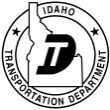 	Idaho Transportation Department	itd.idaho.govProject Name 		Location 	*Note: Default print size is Legal.  It can be modified to print on 11x17 sheets for additional size and space. Date Grading Activity InitiatedDescription of Grading ActivityDescription of Stabilization Measure and LocationDate Grading Activity Ceased Indicate Temporary or PermanentDate When Stabilization Measures Initiated